								Załącznik nr 1 do uchwały Nr XLIII.380.2022 Rady Gminy Złotów								z dnia 31 marca 2022 r. w sprawie nadania nazwy ulicy położonej									w miejscowości Międzybłocie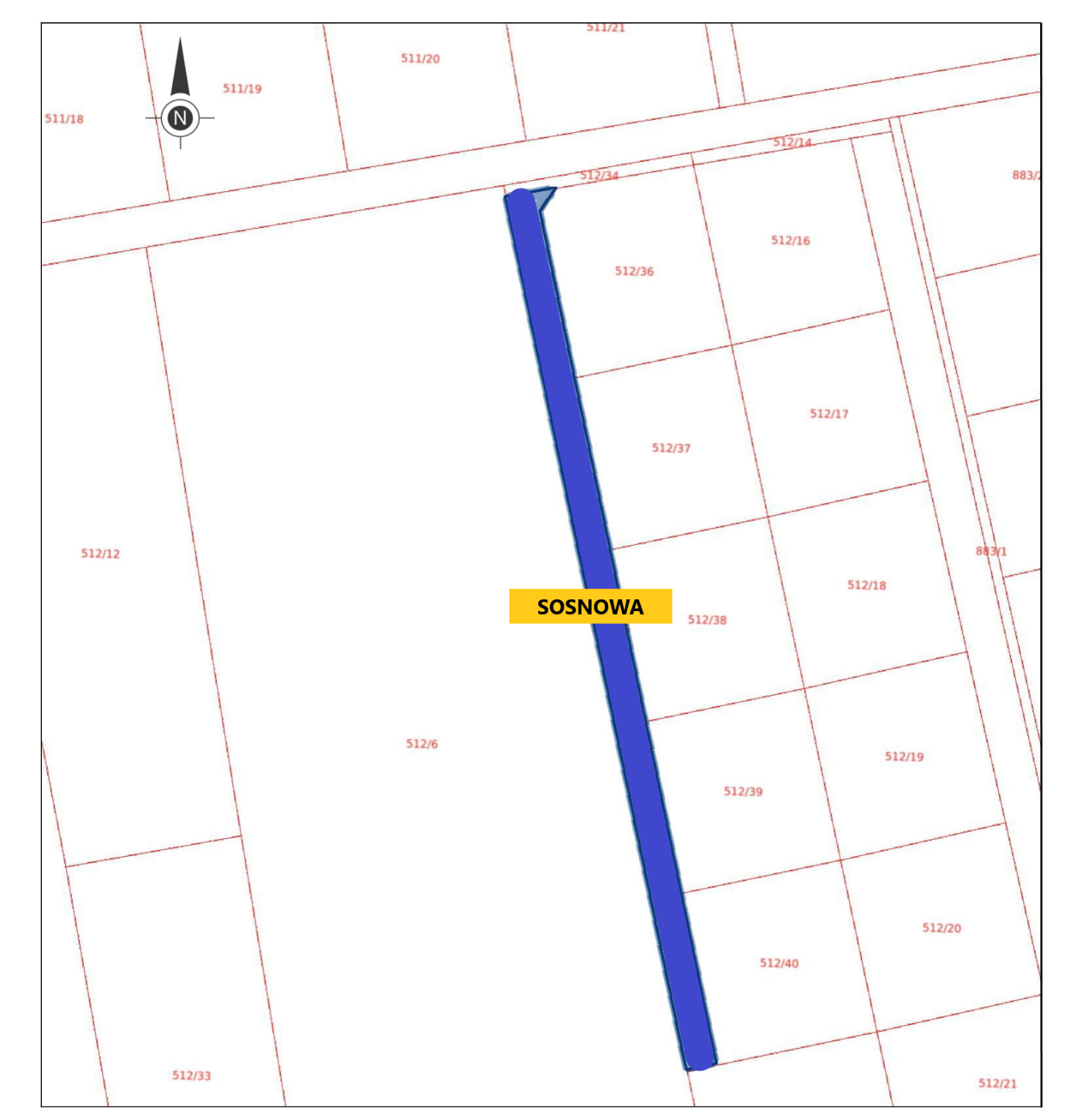 położenie ulicy zaznaczono na mapie kolorem niebieskim